У  К  Р А  Ї  Н  А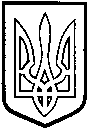 	                                ТОМАШПІЛЬСЬКА РАЙОННА РАДА                                               В І Н Н И Ц Ь К О Ї  О Б Л А С Т ІРОЗПОРЯДЖЕННЯ  від 29 травня 2019 року №18Про скликання тридцять шостої сесії районної ради сьомого скликанняВідповідно до частини 4 статті 46, пункту 1 частини 6 статті 55 Закону України «Про місцеве самоврядування в Україні», частини 1 статті 16 глави 1 розділу 2 Регламенту районної ради 7 скликання:1. Скликати 36 сесію районної ради 7 скликання 20 червня 2019 року        о 10 00 годині в залі засідань районної ради.2. На розгляд сесії внести такі питання:Про хід виконання Комплексної програми розвитку комунального некомерційного підприємства «Томашпільська центральна районна лікарня» на 2016-2020 роки.Про стан зайнятості населення в Томашпільському районі.- Про затвердження звіту про виконання районного бюджету за І квартал 2019 року.- Інші.3. На сесію запросити депутатів обласної Ради (згідно списку), сільських та селищних голів, начальників окремих управлінь і відділів районної державної адміністрації, керівників підприємств, установ і організацій району (згідно списку), представників політичних партій і громадських організацій району, засобів масової інформації.4. Виконавчому апарату районної ради оголошення про скликання        36 сесії районної ради 7 скликання розмістити на офіційному сайті районної ради.Голова районної ради					Д.КоритчукВиконавець: Стратій В.О.